定制开发底盘产品信息登记表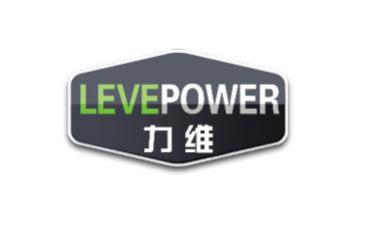 尊敬的客户您好：为了能给您提供准确的报价和周到的服务、完美的产品，请您仔细填写以下表格。如果您有不明之处请阅读备注说明或与我公司服务人员咨询填写。                               谢谢！客户名称：                  客户填写人：                客户填写日期：  公司填写人：              公司填写日期：项目客户填写公司填写备注1底盘长度底盘前后最大长度2底盘宽度底盘左右最大宽度4底盘高度左履带外侧至右履带外侧接地尺寸5离地间隙产品左右总成中间连接行架下面至地面尺寸8平台高度履带底面至履带上平面高度 无可不填写12最大载重除去产品自重外上背负物体总重量13速度要求产品满负载时的最慢直行倒行速度16垂直越障高度障碍物的高度17横沟越障宽度沟壑横向宽度18最大纵坡爬坡角度产品直行前进或后退的车体倾斜角度19最大侧坡行走角度产品直行前进或后退的车体倾斜角度20最大涉水深度履带底面距水面的尺寸21运行地表环境水泥地、土地、粘土地、沙漠、石子、戈壁、草地、泥地、泥水混合、雪地、冰地、水田、旱田、酸性物质、碱性物质、油污、其它                             以上运行环境可以多选，请打“√”选择，其它地表请在其它后面填写。水泥地、土地、粘土地、沙漠、石子、戈壁、草地、泥地、泥水混合、雪地、冰地、水田、旱田、酸性物质、碱性物质、油污、其它                             以上运行环境可以多选，请打“√”选择，其它地表请在其它后面填写。水泥地、土地、粘土地、沙漠、石子、戈壁、草地、泥地、泥水混合、雪地、冰地、水田、旱田、酸性物质、碱性物质、油污、其它                             以上运行环境可以多选，请打“√”选择，其它地表请在其它后面填写。22运行温度最低至最高23拖拽物体和重量有轮物体□   无轮物体□24是否爬阶梯单阶梯最大高度26产品结构框架焊接式□  板材焊接厢体式□ 27动力驱动方式发动机□  电动□    液压□28电压主驱动总件电压29充满电后续航时间充满电持续跑的续航时间30动力驱动方向前驱□    后驱□31电源类型外接电源 □ 车载电池 □32电池类型铅酸电池□   锂电池  □33充电类型慢充  □    快充□34电源外输车载电源是否为行走系统以外部件供电35产品控制方式有线控制    无线遥控 □     机械控制□36遥控距离和频率民品一般遥控频率为2.4GHz37遥控集成动作除去车体本身外对其它设备的遥控控制38定速巡航达到一定速度后选择可持续速度前行39轨迹导航需选择智能型控制器40导航精度需选择智能型控制器41产品运行强度每天1小时以下□至3小时□3小时以上□42摄像头高清车载防抖□ 网络远程□  普通□ 云台□43照明系统前灯□   后灯□  云台照明□44照明类型强光LED □  普通□45轮系材质要求钢□   铝□  铜□   高分子□46标准件材质不锈钢 □  常规□ 47总成和行架材质钢□  铝□  不锈钢□  钛合金□  其它48表面处理方式镀锌□   普通喷漆□  烤漆□  喷塑  发黑□49是否载人人数50产品应用行业民用□   军用□ 特殊行业（请写明）51预留上装安装孔如预留请提供图纸或设备清单52产品是否三防防爆□ 防火□  防水□53履带特殊要求普通□  阻燃  抗穿刺□ 防爆 □  高耐磨□54包装要求木托□          木箱         纸箱□填写说明：填写说明：填写说明：填写说明：